 Aanvraagformulier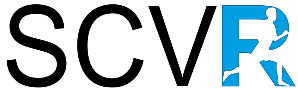 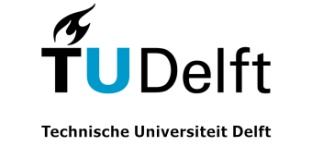 Sponsoring inschrijfgeldenOrganisatieContactpersoon		Telefoonnummer		E-mail		IBAN		Ten gunste van			te  			Verening		(indien van toepassing)EvenementNaam evenement		Plaats evenement		Datum evenement		AanvraagAantal deelnemers		Inschrijfgeld per persoon		Totaal								Zichtbaarheid TU DelftUitleg hoe de TU Delft zichtbaar is:Overzicht deelnermers incl. namen, studienummers, instelling waaraan deelnemers studeren (zoals de TU Delft, Haagse Hogeschool Delft of Inholland Delft).Opbouw inschrijfgeldWaar bestaat het inschrijfgeld uit? Gaat er een deel naar bijvoorbeeld eten of overnachting? Benoem de onderverdeling.BetalingsbewijzenLever dit aan in een apart bestand in dezelfde mail.Foto’s waarop de TU Delft zichtbaar is gemaaktOndertekeningAldus naar waarheid ingevuld:Naam:		Datum:	         	______________________Handtekening:		Volledige naamStudienummerUniversiteit/Hogeschool